      ҠАРАР		                    			                               РЕШЕНИЕО внесении изменений в решение Совета сельского поселения Сатыевский  сельсовет № 279 от 27.07.2015 г. «Об определении границ территории, прилегающих к некоторым организациям и объектам территорий, на которые не допускается розничная продажа алкогольной продукции на территории сельского поселения Сатыевский сельсовет муниципального района Миякинский район Республики Башкортостан»В соответствии с Законом Республики Башкортостан от 22 декабря 2016 года «О внесении изменении в Закон Республики Башкортостан «О регулировании деятельности в области производства и оборота этилового спирта алкогольной и спиртосодержащей продукции в Республике Башкортостан», Федеральным законом от 6 октября 2003 года № 131-ФЗ «Об общих принципах организации местного самоуправления в Российской Федерации», Федеральным законом от 22 ноября 1995 года № 171-ФЗ «О государственном регулировании производства и оборота этилового спирта, алкогольной и спиртосодержащей продукции и об ограничении потребления (распития) алкогольной продукции», Законом Республики Башкортостан  от 1 марта 2007 года № 414-з «О регулировании деятельности в области  производства и оборота  этилового спирта, алкогольной и спиртосодержащей продукции в Республике Башкортостан», Постановлением Правительства Российской Федерации от 27 декабря 2012 года № 1425 «Об определении органами государственной власти субъектов Российской Федерации мест массового скопления граждан и мест нахождения источников повышенной опасности, в которых не допускается розничная продажа алкогольной продукции, а также определении органами местного самоуправления границ прилегающих к некоторым организациям и объектам территорий, на которых не допускается розничная продажа алкогольной продукции», руководствуясь Уставом сельского поселения Сатыевский сельсовет, Совет сельского поселения Сатыевский  сельсовет муниципального района Миякинский район Республики Башкортостан р е ш и л :      Внести дополнение  в решение Совета сельского поселения Сатыевский сельсовет муниципального района Миякинский район Республики Башкортостан от 24 апреля  2015 г. № 279 «Об определении границ территории, прилегающих к некоторым организациям и объектам территорий, на которые не допускается розничная продажа алкогольной продукции на территории сельского поселения Сатыевский сельсовет муниципального района Миякинский район Республики Башкортостан», добавив в пункт 2, следующие подпункты:Пункт 2 розничная продажа алкогольной продукции не допускается на территориях прилегающих:г) в день проведения общеобразовательными учреждениями мероприятия «Последний звонок».д) на предприятиях общественного питания, расположенных в многоквартирных домах, а также в пристроенных помещениях к многоквартирным домам, встроенных, встроенно-пристроенных помещениях в многоквартирных домах, за исключением предприятия общественного питания, отвечающих требованиям, установленным законодательством к типам предприятий «кафе», «ресторан».        3.Не позднее одного месяца после утверждения данного решения направить его в Государственный комитет Республики Башкортостан по торговле и защите прав потребителей       4. Опубликовать данное решение на официальном сайте администрации
сельского поселения Сатыевский сельсовет в сети Интернет по адресу:  http://spsatievski.ru/        5.Настоящее решение вступает в силу после официального опубликования.       6.Контроль за исполнением данного решения возложить на постоянную комиссию по развитию предпринимательства, земельным вопросам, благоустройству и экологии.Глава сельского поселения 		                                               З.М.Гафарова с.Сатыево«23» марта 2017года№ 99Башkортостан Республикаhы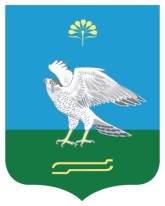 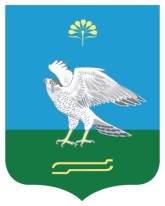 Миeкe районы муниципаль районыныn Сатый ауыл советы ауыл билeмehе Советы Совет сельского поселения Сатыевский сельсовет муниципального района Миякинский район Республики Башкортостан